Payette and Fruitland United Methodist ChurchesJanuary 24, 2021Third Sunday after EpiphanyPrelude: “Carillon Toccata” by Douglas Wagner  WelcomeInterlude: “Rock of Ages” arranged by Thomas HastingsWelcoming the neighborhood to worshipCall To Worship:    	 from Psalm 62Leader: Truly my soul finds rest in God; my salvation comes from him.People: Truly he is my rock and my salvation; he is my fortress, I will never be shaken. Leader: Trust in him at all times, you people; pour out your hearts to him, for God is our refuge.All: One thing God has spoken, two things I have heard; “Power belongs to you, God, and with you, Lord, is unfailing love.” Calling Song		          Holy, Holy, Holy		    TFWS #2007Holy, holy, holy. My heart, my heart, adores you!My heart knows how to say to you: You are holy Lord!Santo, santo, santo, mi corazon te adora!Mi corazon te sabe decir: Santo eres, Dios!   Unison Invocation	Merciful God, we confess that we have not loved you with our whole heart.Our faith has been tested and we have stumbled.Our feet have strayed from the path of Christ and we have wandered from you.We have put our faith in the loud voices of this world, ignoring your whispers.Forgive us, we pray. We do want to follow Jesus, the Christ, in whose name we pray. Amen.Old Testament Reading					 Jonah 3:1-5 and 10  Gospel Reading				                          Mark 1:21-28      God’s Word for God’s peopleThanks be to GodPrayers of the PeopleHymn		                 More Like You		            TFWS #2167More like you, Jesus, more like you.Fill my heart with your desire to make me more like you.More like you, Jesus, more like you.Touch my lips with holy fire and make me more like you.Message	                        “I Knew It”	                Jonah 3:1-5 and 10               Commitment Hymn		   Here I Am Lord	                UMH #593I, the Lord of sea and sky, I have heard my people cry.All who dwell in dark and sin my hand will save.I who made the stars of night, I will make their darkness bright.Who will bear my light to them? Whom shall I send?RefrainHere I am, Lord. Is it I, Lord? I have heard you calling in the night.I will go Lord, if you lead me.I will hold your people in my heart.I, the Lord of snow and rain, I have borne my people’s pain.I have wept for love of them. They turn away.I will break their hearts of stone, give them hearts for love alone.I will speak my word to them. Whom shall I send? (Refrain)I, the Lord of wind and flame, I will tend the poor and lame.I will set a feast for them. My hand will save.Finest bread I will provide till their hearts be satisfied.I will give my life to them. Whom shall I send? (Refrain)BenedictionMay the peace of the Lord Jesus go with you 
wherever he may send you.May he guide you through the wilderness, protect you through the storm.May he bring you home rejoicing 
at the wonders he has shown you.May he bring you home rejoicing once again into our doors.Postlude:  “Fanfare for a New Day” by Lani SmithRecording Crew:Jim and Pam Hardenbrook TrenkelJeff and Leslie WardLyna Kittleman Wilkins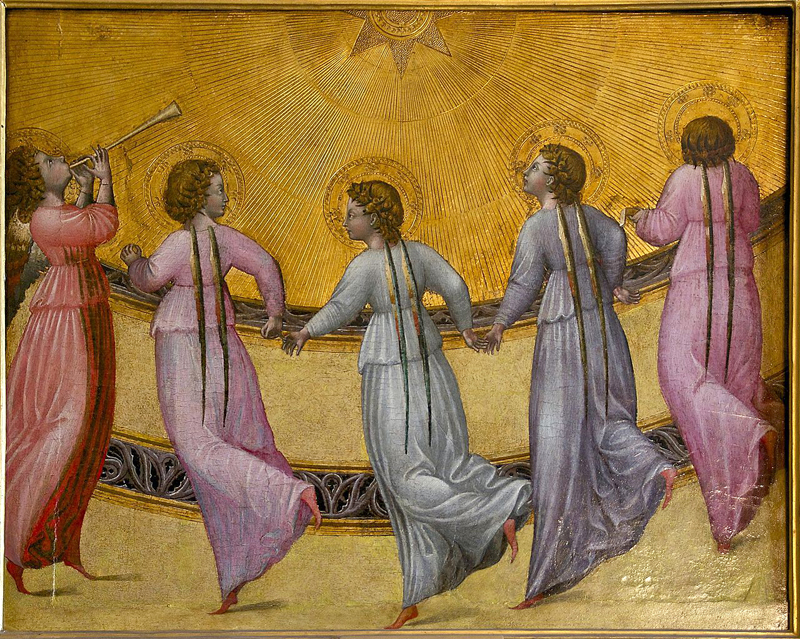 (CCLI License #1552544)